Data Protection Impact AssessmentSurveillance Cameras in Vehicles Licensed for use as a Private Hire or Hackney CarriageProject name: Surveillance Cameras in Vehicles Licensed for use as a Private Hire or Hackney CarriageData controller: City of Wolverhampton Council1. Identify why your deployment of surveillance cameras requires a DPIA: Systematic & extensive profiling	 Large scale use of sensitive data Public monitoring	 Innovative technology Denial of service	 Biometrics Data matching	 Invisible processing Tracking	 Targeting children / vulnerable adults Risk of harm	 Special category / criminal offence data Automated decision-making	 Other (please specify)2. What are the timescales and status of your surveillance camera deployment? Describe the processing3. Where do you need to use a surveillance camera system and what are you trying to achieve? 4. Whose personal data will you be processing, and over what area? 5. Who will be making decisions about the uses of the system and which other parties are likely to be involved? 6. How is information collected? (tick multiple options if necessary) Fixed CCTV (networked)	 Body Worn Video ANPR	 Unmanned aerial systems (drones) Stand-alone cameras	 Redeployable CCTV Other (please specify)	7. Set out the information flow, from initial capture to eventual destruction. You may want to insert or attach a diagram. 8. Does the system’s technology enable recording? Yes	 No9. If data is being disclosed, how will this be done? Only by on-site visiting  Copies of footage released (detail method below, e.g. encrypted digital media, via courier, etc) Off-site from remote server Other (please specify)10. How is the information used? (tick multiple options if necessary) Monitored in real time to detect and respond to unlawful activities  Monitored in real time to track suspicious persons/activity Compared with reference data of persons of interest through processing of biometric data, such as facial recognition. Compared with reference data for vehicles of interest through Automatic Number Plate Recognition software Linked to sensor technology  Used to search for vulnerable persons Used to search for wanted persons Recorded data disclosed to authorised agencies to support post incident investigation, including law enforcement agencies Recorded data disclosed to authorised agencies to provide intelligence Other (please specify)ConsultationConsider necessity and proportionality12. What is your lawful basis for using the surveillance camera system? 13. How will you inform people that they are under surveillance and ensure that they are provided with relevant information? 14. How will you ensure that the surveillance is limited to its lawful purposes and the minimum data that is necessary for those purposes?15. How long is data stored? (please state and explain the retention period)16. Retention Procedure Data automatically deleted after retention period System operator required to initiate deletion Under certain circumstances authorised persons may override the retention period, e.g. retained for prosecution agency (please explain your procedure)17. How will you ensure the security and integrity of the data? 18. How will you respond to any subject access requests, the exercise of any other rights of data subjects, complaints or requests for information? 19. What other less intrusive solutions have been considered? 20. Is there a written policy specifying the following?  The agencies that are granted access  How information is disclosed How information is handledAre these procedures made public?	 Yes	 NoAre there auditing mechanisms?	 Yes	 NoIf so, please specify what is audited and how often (e.g. disclosure, production, accessed, handled, received, stored information)Identify and address the risksAuthorisationIf you have not been able to mitigate the risk then you will need to submit the DPIA to the ICO for prior consultation. Further information is on the ICO website.  APPENDIX ONEThis template will help you to record the location and scope of your surveillance camera system and the steps you’ve taken to mitigate risks particular to each location.Location: Each system operator/owner should list and categorise the different areas covered by surveillance on their system. Examples are provided below.APPENDIX TWO: STEPS IN CARRYING OUT A DPIAAPPENDIX THREE: DATA PROTECTION RISK ASSESSMENT MATRIXUse this risk matrix to determine your score. This will highlight the risk factors associated with each site or functionality. Matrix Example:NOTESThis is the proposal for a new surveillance camera system within licensed vehicles. If a system is approved, installation could begin in 2021. The system will be GDPR compliant.In 2019 there were 302 crimes recorded by West Midlands Police that involved licensed vehicles in Wolverhampton. The Hackney Carriage and Private Hire trades have raised the issues of violence and theft against drivers in meetings of the trade working group. Licensing Services already encourages self-reporting of incidents by passengers and drivers, with all complaints investigated. Surveillance camera footage will assist in making accurate and fair licensing decisions. There have been several occasions when investigating complaints where surveillance camera footage would have assisted, due to conflicting accounts.Surveillance cameras can help deter crime, but also provide evidence of crimes which can be used by the police to apprehend perpetrators and used in court to achieve succcesul prosections.The deterrance of crime is the primary objective of this project, particularly to safeguard vulnerable passengers and reassure drivers.The system will record internal video footage of the driver and any passengers in the vehicle when the vehicle is being used as for private hire or hackney carriage use. Passengers can be anybody, including children or vulnerable groups.When the vehicle is being used for personal use, the system will only record external video footage.Audio recording is not normally recorded, but a five minute recording will be triggered by:Passengers’ panic buttonDriver’s panic buttonG-force sensor indicating a crashShouting detected by a microphoneDoor opening when vehicle is in motionLicensing Services will be the primary user of the data, however it is likely that the police will request data to assist with their investigations as well. Other requests are expected from:Other licensing authorities – to make a licensing decision on a licensed driver or vehicle proprietorMotor insurance companies – to investigate claims made by the driver, vehicle proprietor or other drivers involved in an accident with the vehicle When data is shared this is normally via:Secure emailEncrypted emailEncrypted data driveDisc, transferred directly between officers from the organisationsSecure online storageEach data request will be considered on its own merits and whether it would be lawful.Multiple cameras will be located in the vehicle, with recording capability of all passengers and the driver. These cameras will be connected to a recording unit within the vehicle. See file 'Surveillance Camera Information Flow'.In-vehicle surveillance camera, recorded to onboard encrypted storage system. Further detail in Section 4.Footage will be retrieved by an authorised officer in the course of investigating a complaint or crime. Depending on the solution procured, this may be via physical or remote connection.The surveillance cameras will provide video and audio data, which will be recorded by the system along with the vehicle's location (calculated using the Global Positioning System) and g-force data. This will provide the vehicle's location, speed and if there has been a collision.Stakeholder consultedConsultation method Views raisedMeasures takenBlack Country Chamber of CommerceOnline consultationAwaiting responseTBCCity of Wolverhampton Council - CouncillorsOnline consultationAwaiting responseTBCCity of Wolverhampton Council – EqualitiesOnline consultationAwaiting responseTBCCity of Wolverhampton Council - ICTOnline consultationAwaiting responseTBCCity of Wolverhampton Council - Information GovernanceOnline consultationAwaiting responseTBCCity of Wolverhampton Council – Legal ServicesOnline consultationAwaiting responseTBCCity of Wolverhampton Council – Licensing ServicesOnline consultationAwaiting responseTBCCity of Wolverhampton Council – School TransportOnline consultationAwaiting responseTBCCity of Wolverhampton CouncillorsOnline consultationAwaiting responseTBCDepartment for TransportOnline consultationAwaiting responseTBCInformation CommissionerOnline consultationAwaiting responseTBCPubwatchOnline consultationAwaiting responseTBCSurveillance Camera CommissionerOnline consultationAwaiting responseTBCCity of Wolverhampton Council private hire and hackney carriage licence holders Online consultationAwaiting responseTBCThe public, as customers of the tradeOnline consultationAwaiting responseTBCTransport for West MidlandsOnline consultationAwaiting responseTBCWest Midlands PoliceOnline consultationAwaiting responseTBCWolverhampton’s Multi-Agency Safeguarding Hub (MASH)Online consultationAwaiting responseTBCSchedule 2, Part 2 (7) of the Data Protection Act 2018 states that the listed GDPR provisions [in Schedule 2 Part 2 (6)] do not apply to personal data processed for the purpose of discharging a function that is designed to protect the public - to the extent that the application of those provisions would be likely to prejudice the proper discharge of that function.Schedule 2 Part 2 (7) (2) applies where the function is designed to protect members of the public against:dishonesty, malpractice or other seriously improper conductororunfitness or incompetenceandThe function is conferred on a person by an enactment or is of a public nature and is exercised in the public interest;Schedule 2 Part 2 (7) (4) applies where the function is designed:to secure the health, safety and welfare of persons at workor to protect persons other than those at work against risk to health or safety arising out of or in connection with the action of persons at workandThe function is conferred on a person by an enactment or is of a public nature and is exercised in the public interest. Licensing is a function that is designed to protect the public against unfitness or incompetence and is of a public nature and is exercised in the public interest to protect persons other than those at work (i.e. the public) against risk to health or safety arising out of or in connection with the action of persons at work (i.e. a private hire/hackney carriage driver).This information will be recorded in the interests of public safety and to enable the Council to discharge its statutory licensing functions as required by Local Government (Miscellaneous Provisions) Act 1976 Part II Section 51.Surveillance cameras are part of the UK’s transport network, including trains, buses and taxis licensed by other authorities. Data subjects could reasonably expect to be recorded by a surveillance camera in a taxi.Signage provided by City of Wolverhampton Council informing of the surveillance camera must be displayed prominently in the vehicle. If signage is lost or removed, new signage must be obtained from the council at the earliest opportunity and prior to any further licensable activities being undertaken.An audio message will play after a vehicle’s door closes when the vehicle is in use as a private hire or hackney carriage vehicle.The system will operate in compliance with City of Wolverhampton Council’s Privacy Notice: https://www.wolverhampton.gov.uk/your-council/our-website/privacy-and-cookies-notice Data is only recorded when reasonable to strike a balance of deterring crime whilst protecting passenger and driver privacy. Licensing Services should see an increase of investigations where footage can be used to inform the outcome. 31 days on the onboard system, otherwise until the legitimate transfer as the result of a legitimate and lawful request, or the outcome of the council’s investigation a complaint and any subsequent legal appeals process. Data stored in the encrypted onboard storage will be automatically deleted after 31 days. Data retreived by an authorised officer will be deleted after the appeals process has been concluded after the licensing decision has been made, or after it has been transferred to the police.See risk assessment overleaf.In accordance with the Council’s current Privacy Notice and data request procedures. Self-reporting is encouraged of incidents by drivers and passengers. Some drivers use app-based software, which offers safety features for passengers such as distress signals, journey display The Council’s internal Audit and Information Governance services govern Licensing Services’ information sharing processes.Describe source of risk and nature of potential impact on individuals. Include associated compliance and corporate risks as necessary. Likelihood of harm Remote, possible or probableSeverity of harm Minimal, significant or severeOverall risk Low, medium or highOptions to reduce or eliminate riskEffect on risk Eliminated reduced acceptedResidual risk Low medium highMeasure approved?Passenger and driver safetyProbableSignificantMediumWhilst data recording is not in operation, the system displays a warning that the vehicle is not currently licensed for use as a private hire or hackney carriage vehicle. The system begins recording following an input from the driver’s licence and the system displays a message that the vehicle is available for use as a licensed vehicle.ReducedLowAwaiting consultation feedbackPassenger and driver safetyProbableSignificantMediumData recording continues for five minutes after a change in vehicle voltage and only stops is there has been five consecutive minutes with a low vehicle voltage (indicating that the ignition is not on).ReducedLowAwaiting consultation feedbackPassenger and driver safetyProbableSignificantMediumIf the camera view is obstructed, the system will display a warning message.ReducedMediumAwaiting consultation feedbackPassenger and driver privacyProbableSignificantMediumAudio recording is disabled by default, but a five-minute recording is triggered by:Passengers’ panic buttonDriver’s panic buttonG-force sensor indicating a crash ( >4 g)Shouting detected by a microphoneDoor opening when vehicle is in motionAn audible warning and visual light shall indicate when audio recording is occurring. ReducedLowAwaiting consultation feedbackDriver’s privacyProbableMinimalLowData recording does not take place until it is triggered by the presence of a driver licence, to indicate that the driver wants to use the vehicle for a licensable activity.EliminatedLowAwaiting consultation feedbackVehicle occupants uninformed that they are being recorded.ProbableMinimalLowA twelve-week public consultation on surveillance cameras in licensed vehicles.ReducedHighYesVehicle occupants uninformed that they are being recorded.ProbableMinimalLowSignage advising of the surveillance cameras to be clearly visible from all seats. ReducedLowAwaiting consultation feedbackVehicle occupants uninformed that they are being recorded.ProbableMinimalLowAn audio warning plays when the vehicle is being used for a licensable activity. The warning shall include that surveillance cameras are recording video throughout the journey, but audio recording will only begin if a panic button is pressed or someone shouts in the vehicle.ReducedLowAwaiting consultation feedbackUnauthorised access to dataPossibleSevereHighSystem must have security features which protect against tampering and indicate if the system has been tampered with.ReducedMediumAwaiting consultation feedbackUnauthorised access to dataPossibleSevereHighTransfer of data will be done securely, in accordance with the council’s data transfer processes.ReducedLowAwaiting consultation feedbackUnauthorised access to dataPossibleSevereHighStored data encrypted to 128-bit Advanced Encryption Standard equivalent or higher.ReducedLowAwaiting consultation feedbackUnauthorised access to dataPossibleSevereHighData recorded by the system will only be accessible by authorised officers and will not be displayed in the vehicle.ReducedLowAwaiting consultation feedbackUnauthorised access to dataPossibleSevereHighData will only be transferred outside of City of Wolverhampton Council following a legitimate and lawful written data request. ReducedMediumYesUnauthorised access to dataPossibleSevereHighThe system will log the following actions, accompanied by the actioning account name, time and date:each user access camera system parameter modifications each image download session modification/manipulation of downloaded images exporting of downloaded images exporting of downloaded clipsReducedMediumAwaiting consultation feedbackUnauthorised or accidental destruction of dataPossibleSignificantHigh100% solid state design or a proven vibration and shock resistant system. The system should not have a cooling fan and the recording should be vibration and shock proof. ReducedLowAwaiting consultation feedbackUnauthorised or accidental destruction of dataPossibleSignificantHighFlash-based SSD (100% industrial grade).ReducedLowAwaiting consultation feedbackUnauthorised or accidental destruction of dataPossibleSignificantHighHard disk with both mechanical anti-vibration and anti-shock mechanism and self-recovery and self-check file writing system.ReducedLowAwaiting consultation feedbackUnauthorised or accidental destruction of dataPossibleSignificantHighSystem to be protected against reverse voltage.ReducedHighAwaiting consultation feedbackUnauthorised or accidental destruction of dataPossibleSignificantHighSystem to be protected against high voltage transients likely to be encountered in the vehicle electrical system.ReducedHighAwaiting consultation feedbackItem Name/dateNotesMeasures approved by:      Integrate actions back into project plan, with date and responsibility for completion.Residual risks approved by:
     If you identify a high risk that you cannot mitigate adequately, you must consult the ICO before starting to capture and process images.DPO advice provided by: 
     DPO should advise on compliance and whether processing can proceed.Summary of DPO advice      Summary of DPO advice      Summary of DPO advice      DPO advice accepted or overruled by:      (specify role/title)If overruled, you must explain your reasons.Comments:      Comments:      Comments:      Consultation responses reviewed by:      If your decision departs from individuals’ views, you must explain your reasons.Comments:      Comments:      Comments:      This DPIA will be kept under review by:      The DPO should also review ongoing compliance with DPIA.Location typeCamera types usedAmountRecordingMonitoringAssessment of use of equipment (mitigations or justifications)Public car park1, 5, 6100Vehicle interior, with driver and all passengers in view≤3 per vehicle31 daysAfter the driver triggers the system with their driver licence, until 5 minutes after a drop in vehicle voltage indicating enigne is off.High-definition cameras are installed here to be a visible deterrent and to record the behaviour of the indiviudals in the field of view. Front and rear windscreen, facing outside231 daysAfter a change in vehicle voltage to indicate that the engine is on, until 5 minutes after a drop in vehicle voltage indicating enigne is off.High-definition cameras are installed here to record the driver’s driving and any road traffic accidents.Camera Types (low number low impact – High number, High ImpactCamera Types (low number low impact – High number, High ImpactCamera Types (low number low impact – High number, High ImpactCamera Types (low number low impact – High number, High ImpactCamera Types (low number low impact – High number, High ImpactCamera Types (low number low impact – High number, High ImpactCamera Types (low number low impact – High number, High ImpactCamera Types (low number low impact – High number, High ImpactCamera Types (low number low impact – High number, High ImpactLocationTypesA (low impact)Z (high impact)LocationTypesA (low impact)Z (high impact)LocationTypesA (low impact)Z (high impact)LocationTypesA (low impact)Z (high impact)LocationTypesA (low impact)Z (high impact)LocationTypesA (low impact)Z (high impact)LocationTypesA (low impact)Z (high impact)LocationTypesA (low impact)Z (high impact)LocationTypesA (low impact)Z (high impact)LocationTypesA (low impact)Z (high impact)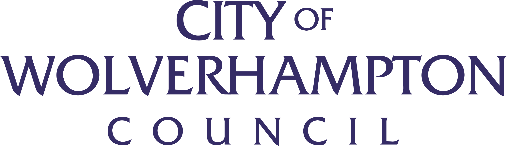 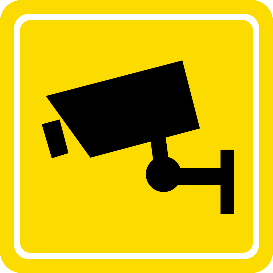 